習志野市骨髄移植ドナー支援事業習志野市では、骨髄・末梢血幹細胞提供者（ドナー）の増加や多くの骨髄・末梢血幹細胞移植の実現をめざして、ドナーとドナーが従事する国内の事業所に助成金を交付する「骨髄移植ドナー支援事業」を、平成25年4月1日から実施しています。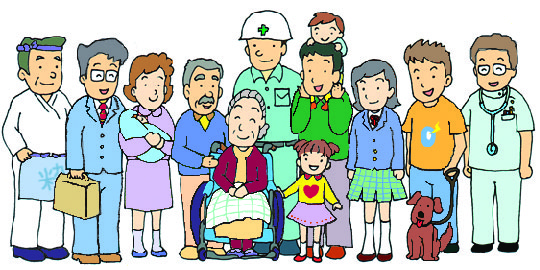 ～命のボランティア登録は、２mLの採血から～日本で非血縁者間の骨髄移植や末梢血幹細胞移植を必要としている患者さんは、毎年少なくとも2,000人を数えます。一人でも多くの患者さんを救うには、一人でも多くのドナー登録が不可欠です。ドナー登録は、約２mLの採血で済みます。適合するドナーの方を待ち望む患者さんにとって、あなたの登録が、命をつなぐチャンスになるかもしれません。～ドナー登録までのながれ～（※１）ドナー登録のしおり「チャンス」並びに登録窓口は、日本骨髄バンクのホームページ（http://www.jmdp.or.jp/）をご覧ください。（※２）最寄りの登録窓口　●津田沼献血ルーム（ＪＲ津田沼駅北口　津田沼パルコB館6階）●運転免許センター献血ルーム（千葉市美浜区）　　　　　　　【お問い合わせ】  　 習志野市　健康福祉部　健康支援課TEL047-453-2961　FAX047-451-4822          